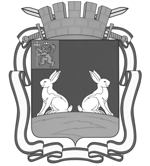 АДМИНИСТРАЦИЯ  ГОРОДА  КОВРОВАУПРАВЛЕНИЕ  ОБРАЗОВАНИЯ––––––––––––––––––––––––П Р И К А З«__19__»  апреля 2013 г.					№ __148____	На основании п.4.5.10 Положения о Департаменте образования администрации Владимирской области, утвержденного Постановлением Губернатора Владимирской области от 27.03.2006 № 225 методических материалов Федеральной службы по надзору в сфере образования и науки, федерального государственного бюджетного учреждения «Федеральный центр тестирования» по подготовке, проведению и обработке материалов ЕГЭ в региональных центрах обработки информации, в пунктах проведения экзамена в 2013 году, в целях гарантированного обеспечения в полном объеме всех процедур единого государственного экзамена (далее-ЕГЭ) в штатном режиме, усиления мер контроля за этапами проведения ЕГЭ, сокращения числа нарушений порядка проведения ЕГЭ, во исполнение приказа Департамента образования администрации Владимирской области  от 12. 04. 2013 № 488 «Об автоматизированной рассадке на региональном уровне участников ЕГЭ и организаторов по аудиториям в пунктах проведения экзамена в 2013 году»  приказываю:	1. Принять к исполнению приказ департамента образования Владимирской области от 12. 04. 2013 № 488 «Об автоматизированной рассадке на региональном уровне участников ЕГЭ и организаторов по аудиториям в пунктах проведения экзамена в 2013 году»	2. Руководителям ППЭ №№ 030, 031, 031, 033, 034, 072 производить вскрытие запечатанных конвертов со списками распределенных по аудиториям участников ЕГЭ и организаторов ППЭ не позднее, чем за 1 час 30 минут до начала экзаменов в ППЭ,	3. Контроль исполнения настоящего приказа возложить на заместителя начальника Павлюка С.Г.Завизировано:Заместителя начальника __________________________ С. Г. Павлюк«_____» апреля  2013 г.Суворова Н. Е.2 – 22 – 16Рассылка:. Руководителям , МБОУ СОШ, МКОУ ВСОШСуворовой Н. Е.О принятии к исполнению приказа Департамента образования Владимирской  области от 12 апреля 2013 года № 488 « Об автоматизированной рассадке на региональном уровне участников ЕГЭ и организаторов по аудиториям в пунктах проведения экзамена в 2013 году »И. о. заместителя главы администрации города, начальника управления образованияВ. Н. Баластаев 